ФЕДЕРАЛЬНОЕ ГОСУДАРСТВЕННОЕ БЮДЖЕТНОЕ ОБРАЗОВАТЕЛЬНОЕ УЧРЕЖДЕНИЕ ВЫСШЕГО ОБРАЗОВАНИЯ «БАШКИРСКИЙ ГОСУДАРСТВЕННЫЙ МЕДИЦИНСКИЙ УНИВЕРСИТЕТ» МИНИСТЕРСТВА ЗДРАВООХРАНЕНИЯ РОССИЙСКОЙ ФЕДЕРАЦИИКафедра эпидемиологииПОРТФОЛИО ОРДИНАТОРАШарифуллина Рузанна ДамировнаФ.И.О.Специальность 32.08.12 «Эпидемиология»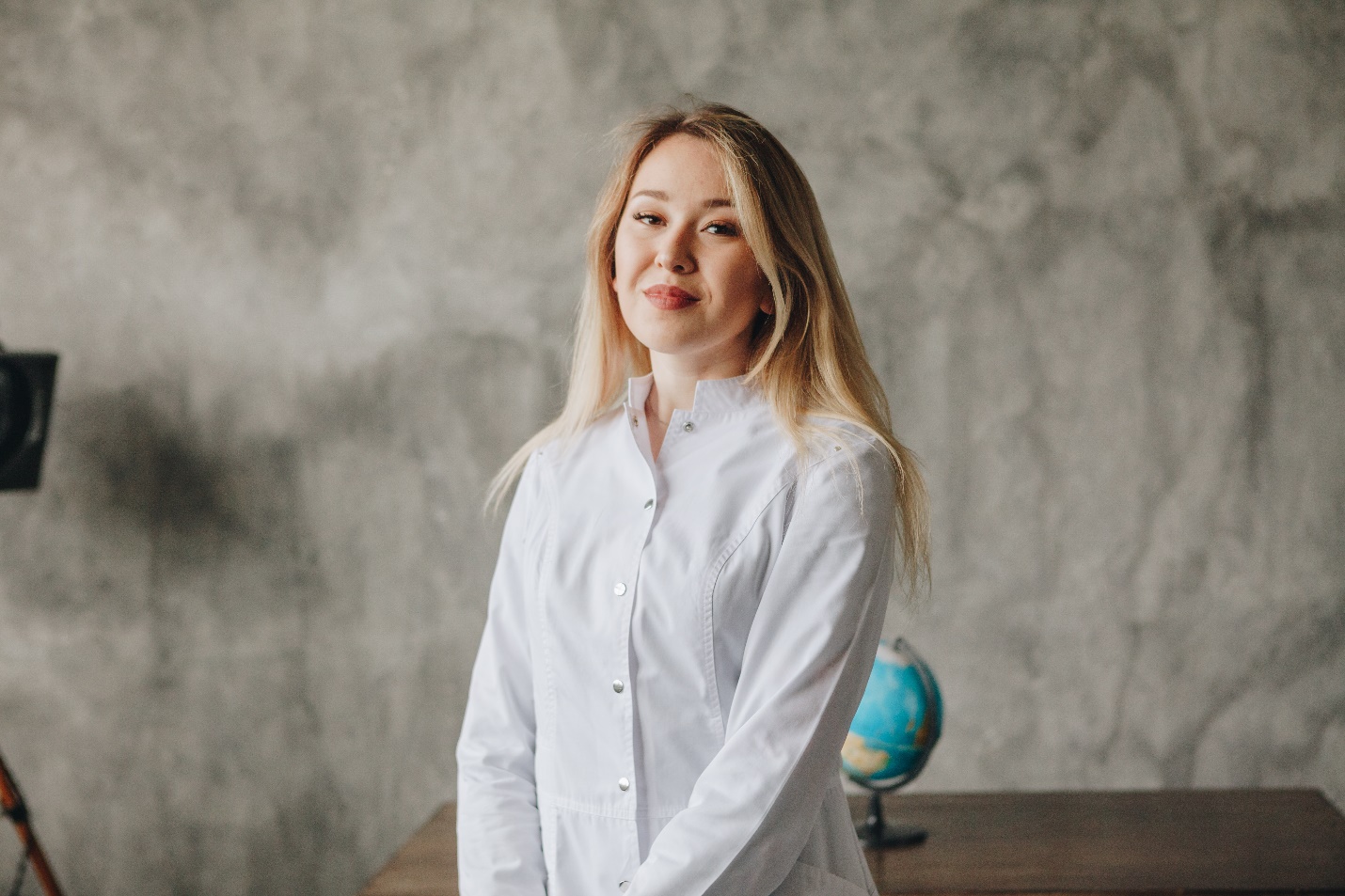 Уфа 2019Ф.И.О.  ординатора: Шарифуллина Рузанна ДамировнаДата рождения: 28.07.1995Место рождения: г. УфаДанные о имеющемся высшем образовании: 2013-2019 ФГБОУ ВО «БГМУ», медико-профилактический факультетКвалификация по диплому: врач по общей гигиене, по эпидемиологииДанные о прохождении первичной аккредитации по специальности: выписка из протокола заседания аккредитационной комиссии (приказ Минздрава России от 14.06.2019 №420)Ординатура по специальности: 32.08.12- ЭпидемиологияСрок обучения в ординатуре: 2019-2021 гг.Кафедра: эпидемиологииБазы прохождения производственной практики: ГАУЗ РБ ГКБ №18 г. Уфы, ГБУЗ РБ РДКБ №17 г. УфаКоличество имеющихся научных публикаций и их выходные данные: нетКоличество выступлений с докладами на различных конференциях: 1 - 84-ая всероссийская научная конференция студентов и молодых ученыхНаличие грамот, дипломов за достижения и т.д.:Общественная деятельность: нетДополнительные данные:Мои личные качества: Ответственность, коммуникабельность, пунктуальность, исполнительность, дисциплинированность, стрессоустойчивость, стремление к саморазвитию, целеустремленность, доброжелательность, многозадачность, самокритичность, самостоятельность, способность к нестандартному мышлению, амбициозность, грамотная речь. Личная подпись (расшифровкой) ________________________________ Р.Д. Шарифуллина Участие в профессиональных конференциях, семинарах, симпозиумах:
№ п/пНазваниеконференций(семинаров и т.д.)Уровень(образовательнойорганизации,региональный,всероссийский,международный)Форма участияДата и местопроведения16 всероссийская студенческая олимпиада по эпидемиологиивсероссийскийочная18 мая 2018 г, Сеченовский университет, г. Москва284-ая всероссийская научная конференция студентов и молодых ученыхвсероссийскийочная23-24 апреля 2019 г., БГМУ, г. Уфа3Внутривузовскаястуденческая олимпиада по эпидемиологииОбразовательная организацияочная25-26 апреля 2019 г, БГМУ, г. Уфа1.Владение персональным компьютером Продвинутый пользователь.Компьютерные программы, с которыми умею работатьпакет MS Office (Excel, Power Point, Word, WordPad), электронная почта (Outlook Express).2.Иностранный языкАнглийский, базовый уровеньУровень владения